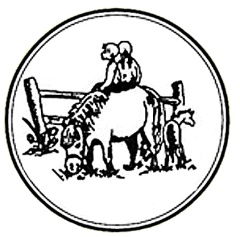 Maryland Pony BreedersAnnual Meeting & Awards BanquetSunday January 21st, 201811am-2 pmBroken Spoke Winery(owned by Rob & Thea Hall)942 Glebe RdEarlsville, Maryland  21919PLEASE RESPOND BY JANUARY 15TH.  WE NEED A COUNTAdults: $30 (Wine & Mimosas Included)Children 3-10: $15Total Number of tickets: _________ Total Amount: ___________Please list names of those attending__________________________________________Send checks payable to MPB Inc.  to:                                                                                                       MPB c/o Becci Hall1003 Redbrook CourtBel Air, MD 21014beccihall66@gmail.com410-688-0787Silent Auction Items Needed –Funds raised from the auction are used for the Futurity For silent auction information, please contact Susie Weigand  poniesrule2001@yahoo.comTentative Brunch Shedule11:00 – 11:30 Registration & Silent Auction Start11:30 – 12:30 Brunch12:30 – 1:00 Annual Meeting1:30 - Silent Auction ends1:00 – 2:00 Awards